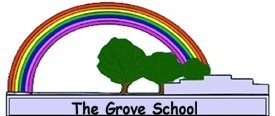 Policy for:Drugs Education PolicyDate Written…………May 2005……………………………………………………………….Date Reviewed……………June 2020………………………………………Next Review Date………June 2022……………………………………Signed By: - ……………Penny Derries………………………………………….Governor Responsible for…………Mr R Curry……………………………Headteacher: - ……………Mrs P Derries……………………………………The Grove SchoolPolicy StatementDrugs EducationAimsThe school is committed to the Health and Safety of its members and will take action to safeguard their well-being.  The school acknowledges the importance of its pastoral role in the welfare of its pupils, and through the general ethos of the school, will seek to provide quality drug education differentiated to a level suitable for their age and development.RationaleThe school is committed to the health and safety of all pupils and will work together with parents and other professionals to enable pupils to make healthy informed choices about themselves.The school recognises the need to provide a balanced drug education programme, containing information to help develop life-skills.DEFINITION – WHAT IS A DRUG?A drug is a substance that, when taken into the body, changes the way we feel, the way we see things and the way our body works.  This policy covers a range of drugs including medicine, tobacco, alcohol, solvents and illegal drugs.TO WHOM DOES THE POLICY APPLY?This policy applies to school pupils, all staff, parents and other visitors on site.WHERE DOES THE POLICY APPLY?This policy applies at all times when staff are acting in loco parentis this includes educational visits in the line of County Guidelines on visits off site.  The policy applies to pupils travelling to and from school and during break and lunchtimes.  It also affects the use of school premises after normal school hours.  Organisers of any after school events should be made aware of the policy and their responsibility to implement it.ROLES AND RESPONSIBILITIESHead teacher – takes overall responsibility for providing a safe place of work for all staff and pupils and as such takes responsibility for this policy, its implementation and for liaison with the Governing Body, parents, LEA and appropriate outside agencies in the event of a drug related incident.Governors – as part of their general responsibilities for the management of the school the governors play a key role in the implementation of the school’s policy for drug education and prevention (as referenced to in DFEE Circular 4/95).  They will continue their involvement through regular evaluation of the policy.  The named lead governor with responsibility for this policy is Mrs Glynis Gower.All Staff – Drug prevention is a whole school issue.  All staff, both teaching and non-teaching should be aware of the policy and how it relates to them should they have to deal with a drug related incident.  This includes lunchtime supervisors and caretaker.  If they have any queries or training requirements these should be made known to the PSHE coordinator.Caretaker – The caretaker regularly checks the school premises – any drugs or drugs paraphernalia found will be recorded and reported to the head teacher and dealt with in accordance with this policy.Parents – parents are encouraged to support the school’s drug education programme and have access to this policy.  They are responsible for ensuring that the guidelines relating to medication in schools are followed.  The school plays its part in ensuring that parents have up to date information regarding drugs.  Parents have the right to be informed of any incident that could result in potential harm to their child.  The head teacher will consider if there are any special circumstances, which may temper this right.OBJECTIVESTo promote positive attitudes towards healthy lifestyles.To raise pupils awareness of the world of drugs so that they can make informed decisions in order to reach their full potential.For the school aims to equip children with the knowledge, understanding and skills that enable them to make informed social and moral choices.  The programme has the primary objective of helping children to become more confident and responsible young people.To let the children know what they should do if the come across drugs or are aware of other people using them.The school provides a planned drug education curriculum as part of PSHE and through the statutory science curriculum.  The programme reflects knowledge and understanding, attitudes and personal and social skills.  The programme is responsive to the needs of the pupils relevant to their age, experience and maturity.  The programme will involve a wide range of strategies.On the whole teachers teach drug education, but where appropriate, outside visitors may contribute and will be aware of the school policy.  Teachers have access to on-going support and training as part of their own professional development and teaching materials are reviewed for quality and relevance.  The school actively cooperates with the LEA and health and drug agencies to deliver its commitment to drugs education.MANAGING A DRUG RELATED INCIDENT The member of staff responsible for coordinating the schools response to drug incidents is Mrs P J Derries, Head teacher.The school rules for the drugs named in this policy are:Medicines – see school guidelines on the administration of medicines.Tobacco – the school is a no smoking school in line with the county guidelines.Alcohol – the possession or consumption of alcohol by pupils is banned.Solvents – the school will ensure that potentially harmful substances, including aerosols, are stored safely and pupils supervised carefully in the event of them being used in the course of the school day.Illegal Substances – no illegal or illicit substances should be brought to school or used on school premises.In the event of discovering a hypodermic needle the incident should be recorded and the following procedure should be followed in order to protect other personsDo not attempt to pick up the needleCover the needle with a bucket or other containerIf possible cordon off the area to make it safeInform the head teacher or the deputy head teacherContact environmental health/policeIMPLEMENTATION, MONITORING AND REVIEWA copy of this policy is provided for each member of staff and each member of the governing body.  Reference copies are available from the head teacher for parents/carers and all other persons who come into contact with pupils.Date of implementation May 2005The policy will be reviewed every 2 years by the head teacher and governors.  This will include evaluation of teaching and learning activities, resources, staff training requirements and the use of outside visitors.  SignaturesHeadteacherGovernorPlease note this is a requirement for Healthy Schools Accreditation and is recommended by Ofsted.A copy of this and all other policies are available from Mrs P J Derries, Head teacher by contacting Mrs L Stevenson, Office Manager.Policy reviewed: February 2018Penelope J Derries						Robert CurryHead teacher						Chair of GovernorsNext date for review: February 2020Class GroupResources UsedCurriculum AreaClass Willow & MapleDansi – Self Esteem            Making Choices            Medicines and DrugsPSHESCIENCEClass ElmDansi – Self Esteem            Making Choices            Medicines and Drugs            TACADEPSHESCIENCEClasses Beech, Oak & SycamoreDansi – Self Esteem            Making Choices            Medicines and Drugs            TACADEPSHESCIENCECITIZENSHIP